        بسمه تعالی                                                                آموزش و پرورش شهرستان خوی                      تاریخ :  7/9/ 96نام و نام خانوادگی :                                                    دبستان شهید بابالو                                                      پایه چهارم یک                                           ارزشیابی هدیه های آسمان ( درس 5 و 6 )                نام معلم :  آقای گلوانی                                         بسمه تعالی                                                                آموزش و پرورش شهرستان خوی                      تاریخ :  7/9/ 96نام و نام خانوادگی :                                                    دبستان شهید بابالو                                                      پایه چهارم یک                                           ارزشیابی هدیه های آسمان ( درس 5 و 6 )                نام معلم :  آقای گلوانی                                         بسمه تعالی                                                                آموزش و پرورش شهرستان خوی                      تاریخ :  7/9/ 96نام و نام خانوادگی :                                                    دبستان شهید بابالو                                                      پایه چهارم یک                                           ارزشیابی هدیه های آسمان ( درس 5 و 6 )                نام معلم :  آقای گلوانی                                 ردیفسوالات امتیازالف   بپجاهای خالی را با کلمات مناسب پر کنید.1) .................................... فرمودند : « هر کس همسایه اش از شر او در امان نباشد، ............................... نیست.» 2) گنبد های طلایی دو طرف خیابان بین الحرمین، مرقدهای مطهر ............................... و ............................. هستند.درست یا نادرست بودن جمله های زیر را مشخص کنید.3) امام موسی کاظم (ع) فرزند امام محمد باقر (ع) است.                                          درست                          نادرست4) شهر کاظمین از شهر های زیارتی کشور عراق است.                                            درست                          نادرست به سوالات زیر پاسخ تشریحی و کامل بدهید.5) الف: پیام قرآنی در مورد چگونگی رفتار با همسایگان بنویسید؟ب: باتوجه به پیام قرآنی بالا، در هر یک از موارد زیر بهتر است چه کارهایی انجام دهید؟اگر همسایه ی ما بیمار شد، .................................................................................................................................................اگر در همسایگی ما پیرمرد یا پیرزنی زندگی می کند، ........................................................................................................….........................................................................................................................................................................................6) پیامبر (ص) به چه کسانی فرمودند که سخن ایشان را در مسجد تکرار کنند؟7) با توجه به زندگانی امام موسی کاظم (ع) به سوالات زیر پاسخ دهید؟الف: ایشان امام چندم مسلمانان می باشند؟ب: لقب ایشان چیست؟ج: حرم مطهر ایشان در کدام شهر و  کدام کشور قرار دارد؟ د: ایشان به دستور چه کسی و چند سال را در زندان سپری کردند؟ه :  حرم مطهر ایشان همراه با کدام امام بزرگوار می باشد و در زمان کدام حاکمان زندگی میکردند؟8) الف: پیام قرآنی در مورد کنترل خشم و بخشیدن خطاهای دیگران بنویسید.ب: با توجه به پیام قرآنی بالا، در هریک از موارد زیر بهتر است چه کارهایی انجام دهید؟ وقتی برادر کوچکم بدون اجازه به وسایل من دست میزند، ........................................................................................................................................................................................................................................................................................وقتی در حال انجام تکالیف، دوستم دست من را خط می زند، ....................................................................................................................................................................................................................................................................................دوستان گلم پیروز باشید-گلوانیبازخورد معلم :   خیلی خوب         خوب           قابل قبول           نیاز به تلاش بیشتر                            جمع امتیاز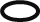 بازخورد اولیا ء :بازخورد معلم :   خیلی خوب         خوب           قابل قبول           نیاز به تلاش بیشتر                            جمع امتیازبازخورد اولیا ء :